Keresési segédlet a TIGÁZ Zrt.-t érintő hatályos,illetve - az elmúlt 5 évben - hatályát vesztettjogszabályokhozJelen segédlet útmutatást nyújt a TIGÁZ Zrt.-t érintő hatályos, illetve az elmúlt 5 évben hatályát vesztett jogszabályok megtalálásához, megnyitásához, továbbá a megnyitott jogszabályokban való kereséshez és a jogszabályok változásainak követéséhez.TIGÁZ Zrt.-t érintő jogszabályok listájaTIGÁZ Zrt.-t érintő jogszabályokTIGÁZ Zrt.-t érintő jogszabály megkeresése, megnyitásalépés: Nemzeti Jogszabálytár megnyitása:http://www.njt.hu/lépés: Jogszabály megkeresése:Az Nemzeti Jogszabálytár megnyitásakor az alábbi képen (1. ábra) látható űrlap kitöltésével található meg a keresett jogszabály.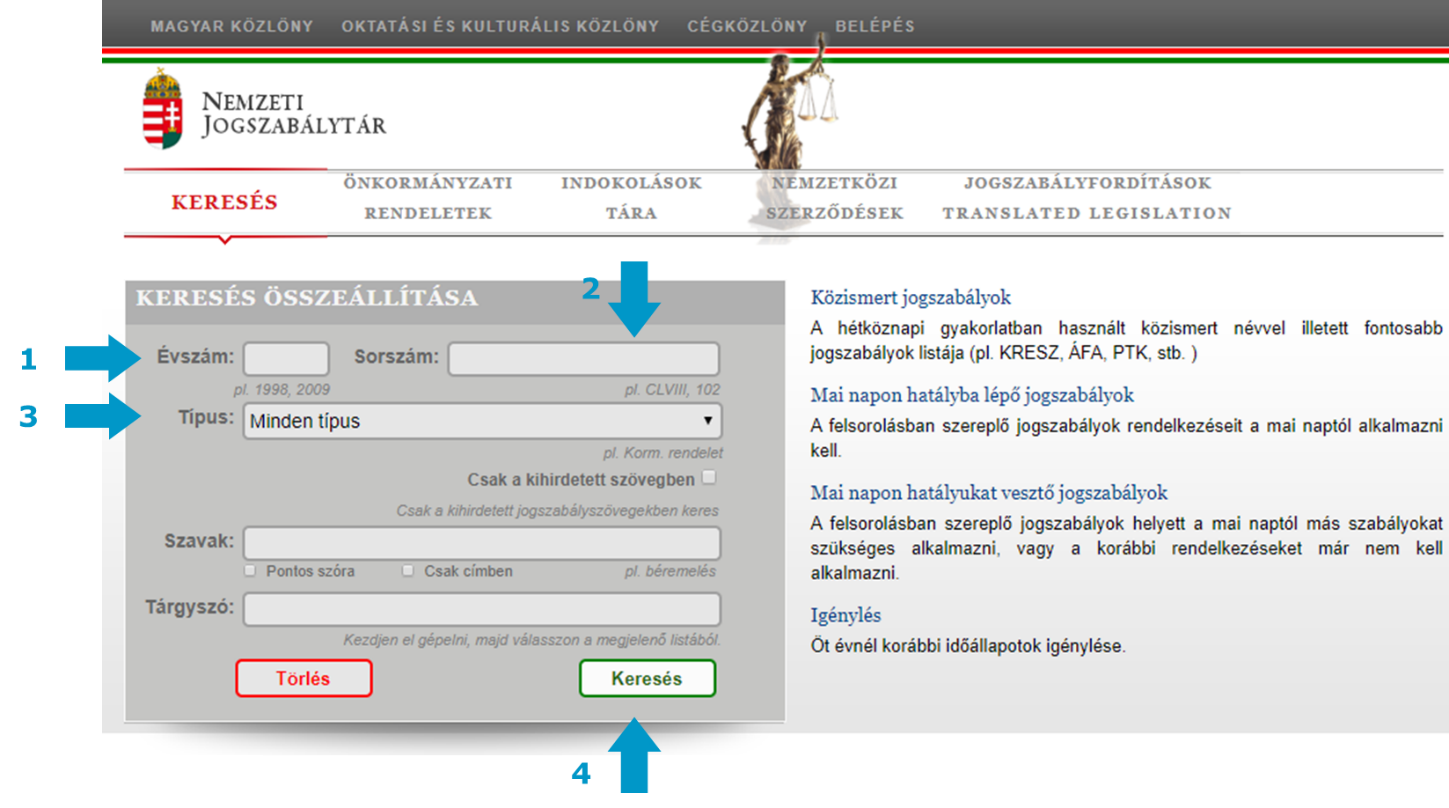 1. ábraAz űrlap kitöltése:Az 1. nyíllal jelölt mezőben a jogszabály kihirdetésének dátumát kell feltüntetni.A 2. nyíllal jelölt mezőben a jogszabály sorszámát kell megadni. (A sorszám megadásához római számokat is használhat!)A 3. nyíllal jelölt mezőben a jogszabály típusát kell megadni – lenyíló menüből kiválasztható (pl.: KORM. rendelet).A 4. nyíllal jelölt keresés gomb megnyomásával listázásra kerülnek a keresési feltételnek megfelelő jogszabályok.A kereséshez nem szükséges minden mezőt kitölteni, de a mezők kitöltésével nagyban szűkíthető a találati lista.lépés: Keresett jogszabály megnyitása:Az alábbi képen (2. ábra) az 5. nyíllal jelölt linkre kattintás után megnyílik a jogszabály.A 6. nyíllal jelölt blokkban találhatóak a jogszabály állapotára vonatkozó jelölések (hatályos, hatályon kívül helyezett, stb.).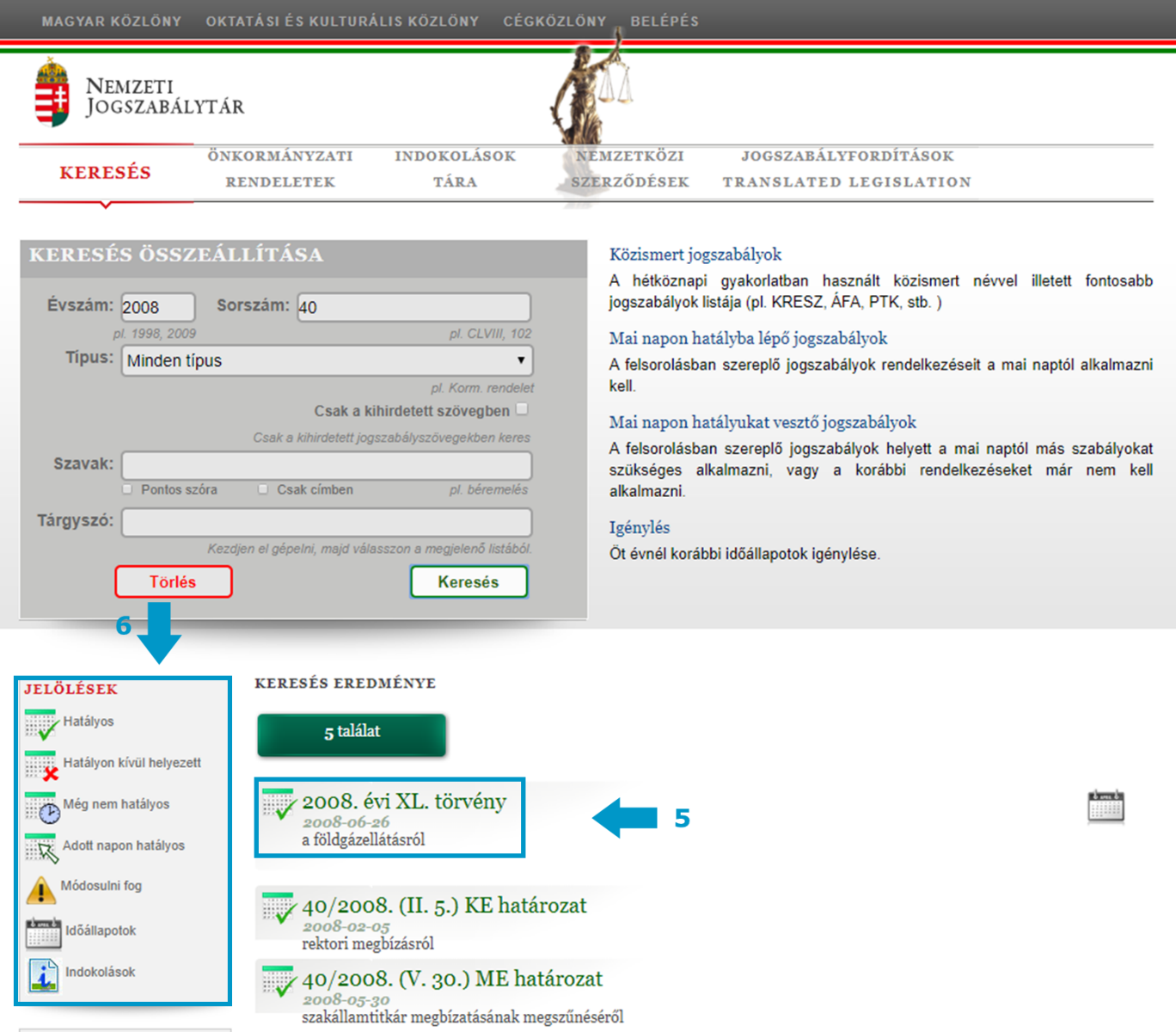 2. ábraEgy adott múltbéli napon hatályos jogszabály visszakeresésePl.: Ha a földgázellátásról szóló törvény (2008. évi XL. törvény) 2019.02.27. állapotát szeretnénk megjeleníteni, akkor azt az alábbiak szerint tehetjük meg.1. lépésként a kiválasztott jogszabály mellett található naptárra kattintunk (3. ábra, 7. nyíl).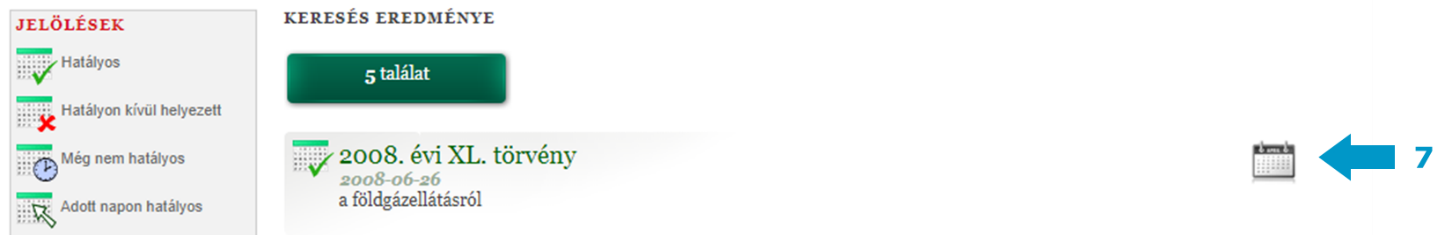 3. ábraAmennyiben a jogszabály mellett nem található naptár, akkor az adott jogszabály tartalmában nem történt változtatás a kihirdetés óta.2. lépésként kikeressük az adott időpontban hatályos állapotot, és rákattintunk.A példa szerinti állapot (2019.02.27.) megnyitásához az alábbi képen (4. ábra) a 8. nyíllal megjelölt linket kell kiválasztani, mivel a link alatti állapot 2019.01.15. és 2019.04.25. között volt hatályos.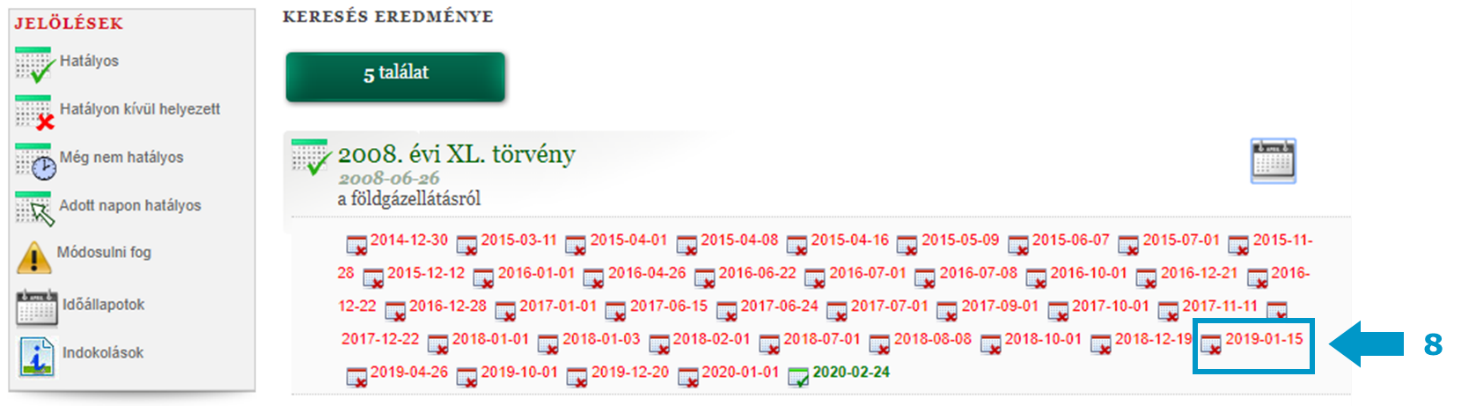 4. ábraKeresés a jogszabálybanA megnyitott jogszabályban a Ctrl+F billentyűkombináció megnyomásával tudunk szóra, szövegrészletre keresni.A billentyűkombináció megnyomása után feljön az alábbi képen (5. ábra) a 9. nyíllal megjelölt kereső felület, ahol be tudjuk írni a keresett szót/szövegrészletet, meg tudjuk adni a keresési beállításokat és tudunk ugrálni a találatok között. A találatok sárgával kerülnek kijelölésre a szövegben.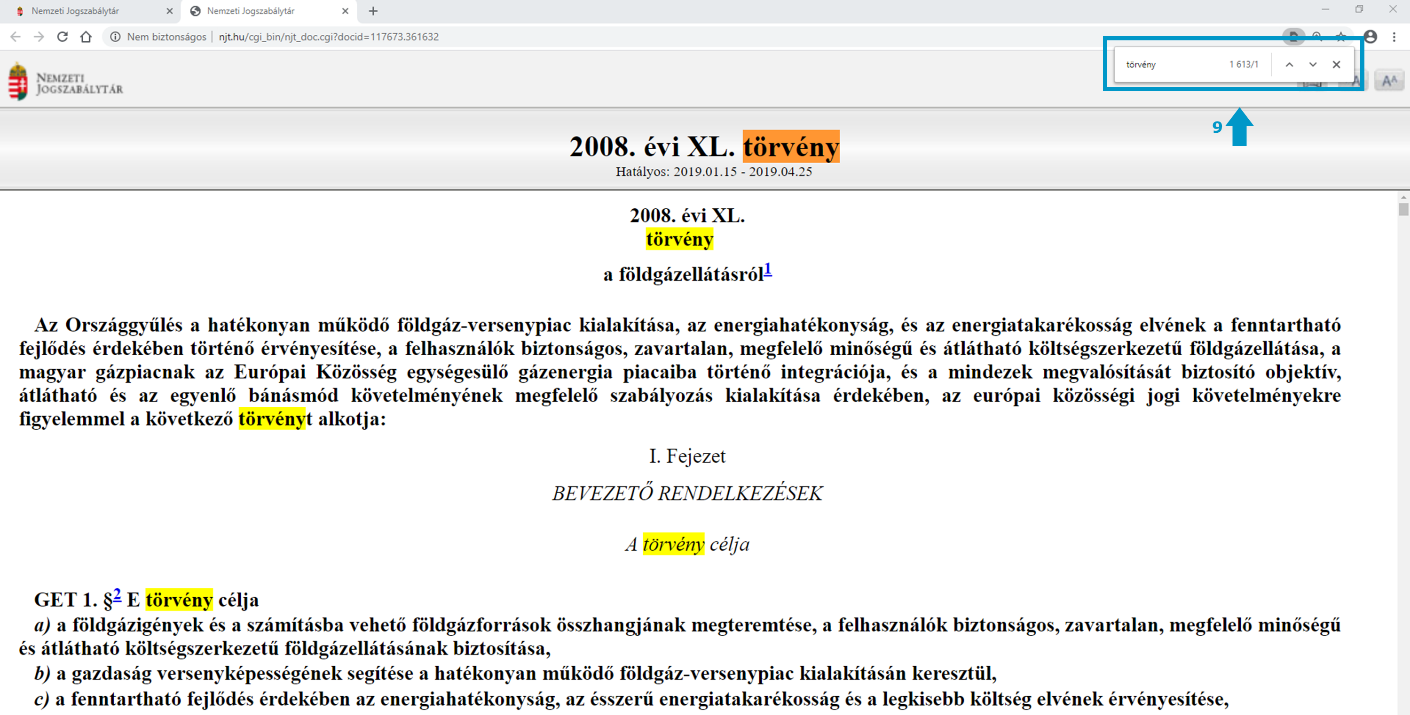 5. ábraVáltozások követése a jogszabály szövegébenMinden egyes megnyitott jogszabályban megkereshető, hogy az adott verzió miben változott az előzőhöz képest. A változásokat egy piros vonal jelöli a szövegrészlet mellett (illusztráció a 6. ábrán). Tehát a 2018.12.19-én hatályos állapothoz képest a 6. ábrán található szövegrészben pl. aZ 55.§. és az 56.§. tartalma változott a 2019.02.27-én hatályban lévő jogszabályban.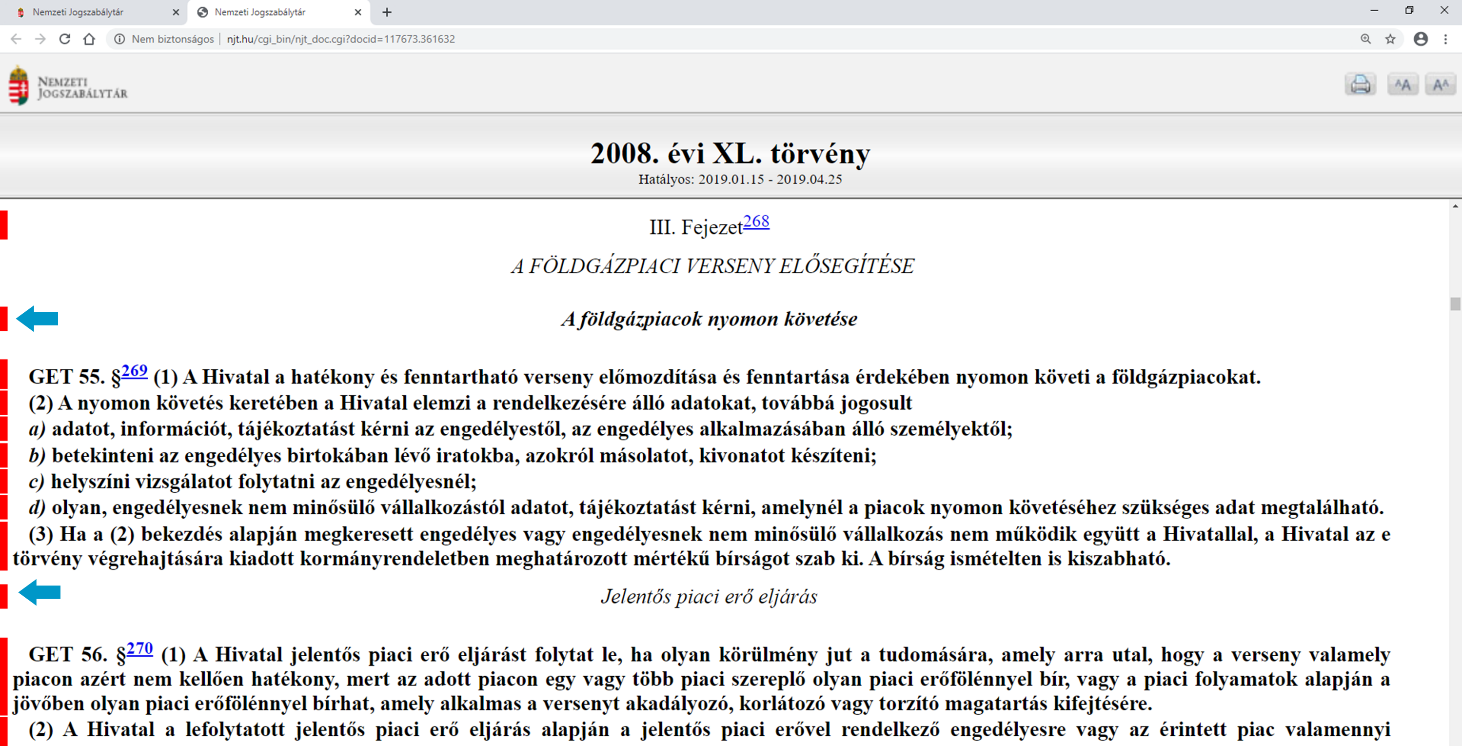 	6. ábra	